Методы и приемы развития связной речи  у дошкольников с тяжелыми нарушениями речи.Статью подготовила:учитель-логопед МАДОУ «Детский сад комбинированного вида № 5 «Аленький цветочек» города РеутовАрхипова Е.А.При подготовке ребенка к школе  особую роль занимает развитие речи, которая включает в себя: умение связно и последовательно излагать свои мысли при построении предложений, пересказе текстов, ответах на поставленные вопросы; умение самому задавать вопросы, поддерживать диалог с собеседником.  При работе с детьми мы замечаем, что речь у них односложная, с недостаточно развитым словарным запасом, множественными аграмматизмами. Навык ведения диалога практически отсутствует. Нередко наблюдается отсутствие логического обоснования своих утверждений, навыков культуры речи. Дети часто употребляют нелитературные слова и выражения. Дикция не развита, дети плохо воспринимают материал на слух, у них снижены внимание и работоспособность.От уровня развития связной речи зависит успеваемость будущего ученика: его ответы у доски, написание изложений, сочинений, правильное прочтение и понимание тестовых заданий и математический задач. И наконец, без умения четко формулировать свои мысли, образно и логично рассуждать не возможно полноценное общение , творчество, самопознание и саморазвитие. Виды работы по развития связной речи:- Составление описательных рассказов- Заучивание стихов и скороговорок- Пересказ- Составление рассказа1. Составление описательных расказов по плану схеме.Это слива. Она синего цвета, овальной формы. На вкус она кисло-сладкая. Растет в саду.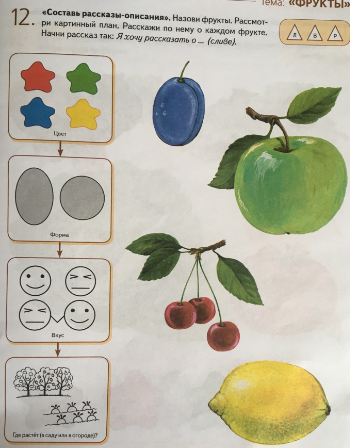 -Учить детей сравнивать предметы, находить сходства и различия, используя тот же план схему.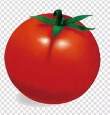 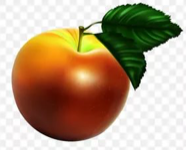 - Составление описательных рассказов по методу синквейна.Правила составления синквейна.Первая строка – одно слово, обычно существительное, отражающее главную идею.Вторая строка – два слова, прилагательные, описывающие основную мысль.Третья строка – три слова, глаголы, описывающие действия в рамках темы.Четвертая строка – фраза из нескольких слов, показывающая отношение к теме.Пятая строка – слова, связанные с первым, отражающие сущность темы (ассоциативный ряд).Синквейн является игровым приемом, используется как заключительное занятие по пройденному материалу , используется для проведения рефлексии, анализа и синтеза полученной информации. 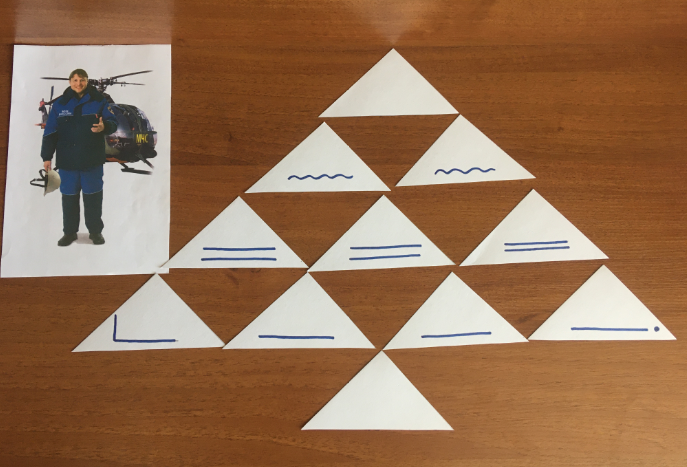 2- Заучивание стихов  с помощью мнемотаблиц.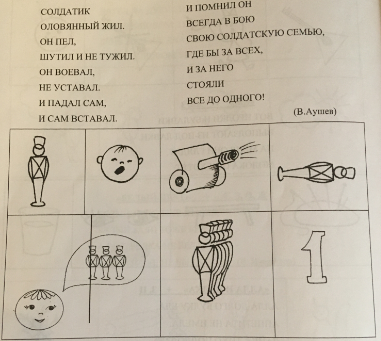 -Многократное проговаривание скороговорок  с увеличением темпа. Скороговорка — маленькие , коротенькие рифмованные фразы — великолепное упражнение для отработки правильной четкой и грамотной речи. Также уточняем понимание скороговорки: У бабы бобы, у деда дубы. Ответь на вопросы: У кого бобы? У кого дубы?3- пересказ текста , знакомой сказки или короткого рассказа.Каких же условий необходимо придерживаться при обучении детей пересказу:- целесообразно использовать тексты с наиболее простым и доступным для понимания ребенком содержанием;- подготовка к восприятию текста (отгадывание загадок о персонажах произведения, уточнение значения отдельных слов, рассматривание иллюстраций к тексту);- текст прочитывается в медленном темпе;- необходим разбор содержания текста (даются вопросы по содержанию произведения, которые направлены на выделение основных моментов, определение действующих лиц и наиболее значимых деталей произведения);- выделение основной мысли произведения (что узнали нового, чему учит сказка и т.д.);- при повторном чтении рекомендуется прием завершения детьми отдельных, незаконченных взрослым предложений.Можно использовать различные игровые приемы:- игры с перекидыванием мяча . После прочтения текста педагогом, совместным разбором и ответом на вопросы. Дети  стоят по кругу, перекидывают друг другу мяч, произносят одно предложение из текста, таким образом воспроизводится весь рассказ.-игры с шагами. Ребенку предлагается одно слова, из этого слова нужно придумать длинное предложение. Каждое слово  - шаг. Цель- дойти до финиша. 4-  составление рассказа по сюжетной картине или серии картин;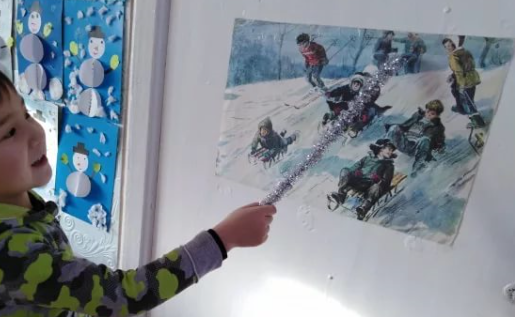  составление рассказа из собственного опыта.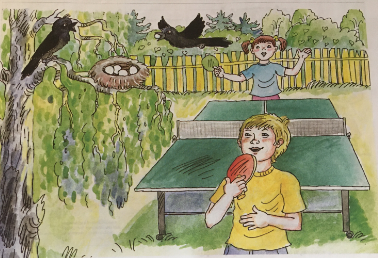 - придумывания рассказа по данному началу;- придумывание рассказа на заданную тему.- обучение творческому рассказу.Успешность обучения детей в школе во многом зависит от уровня овладения ими связной речью. Адекватное восприятие и воспроизведение текстовых учебных материалов, умение давать развернутые ответы на вопросы, самостоятельно излагать свои суждения — все эти и другие учебные действия требуют достаточного уровня развития диалогической и монологической речи.Список литературы:- В.К. Воробьева «Методика развития связной речи у детей с системным недоразвитием речи»- Т.А. Ткаченко «Формирование развитие связной речи»- В.П. Глухов «Комплексный подход к формированию связной речи у детей дошкольного возраста с нарушениями речевого и познавательного развития»